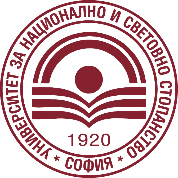 УНИВЕРСИТЕТ ЗА НАЦИОНАЛНО И СВЕТОВНО СТОПАНСТВО UNIVERSITY OF NATIONAL AND WORLD ECONOMYУЧЕБНА ПРОГРАМА COURSE SYLLABUSАНОТАЦИЯ / COURSE DESCRIPTIONОписание на съдържанието: (до 1000 знака, вкл. интервалите)…………………………………………………………………………………………………….…………………………………………………………………………………………………….Курсът се организира в хибридна форма на обучение – присъствено за редовните докторанти и онлайн (в електронна среда) за докторантите в задочна форма и докторантите на самостоятелна подготовка.Анотацията на курса се представя и на английски език.…………………………………………………………………………………………………….…………………………………………………………………………………………………….The course is organized in a blended mode – in presence for the full-time PhD students and online for the part-time and independent PhD students. СЪДЪРЖАНИЕ / CONTENTСАМОСТОЯТЕЛНА РАБОТА / INDIVIDUAL COURCE PREPARATIONНапр. За постигането на целите на учебния курс докторантът трябва да извърши планирания обем самостоятелна работа, включваща: …..……………………………………………………………………………………………………. (Описание на английски език на планираната самостоятелна работа на докторанта)ОЦЕНЯВАНЕ / ASSESSMENT(Описва се начинът на оценяване)…………………………………………………………………………………………………...Минималната оценка за успешно приключване на обучението е „Добър (4)“. Съотнесена с Европейската система за трансфер на кредити, съпоставимостта на оценките е следната:(Начинът на оценяване се описва и на английски език)…………………………………………………………………………………………………... The final grade is based on a six-point scale, in which the lowest grade for successful completion of the course is Good (4). Converted to the ECTS grading scale, the grades are asfollows:За докторантите в редовна форма изпитът се провежда присъствено, освен когато в заповед на ректора не е предвидено друго. За докторантите в задочна форма и за докторантите на самостоятелна подготовка изпитът може да се провежда и онлайн (в електронна среда). The exam is held in offline mode for the full-time PhD students and could be held in online mode for the part-time and independent PhD students. ДОКТОРАНТСКА ЗАЕТОСТ / DOCTORAL ACTIVITIESЛИТЕРАТУРА / LITERATURE А.	ОСНОВНА / BASIC1.2.3.4.5.Б.	ДОПЪЛНИТЕЛНА / ADDITIONAL6.7.8.9.10.Учебната програма е приета на заседание на катедра „……………………………….“ от …………. г. (Протокол №………….).The course syllabus is approved by the Department Council of „…………………………” on ………… (Record № …………).Приета с решение на ФС на факултет……………………………… протокол №	….. / …….Adopted by the Faculty Council Decision of Faculty of……………………………… protocol № ….. / ………Утвърдил: Approved by:Декан – Dean -Учебна дисциплинаCourseИме на дисциплината Name of the courseОбразователна и научна степенEducational and Scientific DegreeОНС „Доктор“PhDСтатут на дисциплинатаCourse CategoryИзбираема (блок A) Optional (block A)Област на висше образованиеArea of Study3. Социални, стопански и правни науки3. Social, Economic and Law SciencesФакултетFacultyИме на факултета Name of the FacultyКатедраDepartmentИме на катедраName of the DepartmentАудиторна заетостAcademic Hours30 ч.Извънаудиторна заетостExtracurricular Academic Hours220 ч.КредитиCredits10 ECTSТитулярLecturerИме на титуляра Name of the lecturer№ТЕМА / TOPIC1.ИЗПИСВА СЕ ТЕМАТА НА БЪЛГАРСКИ TOPIC FORMULATED IN ENGLISHСъдържание на тематаTopic content in English2.ИЗПИСВА СЕ ТЕМАТА НА БЪЛГАРСКИ TOPIC FORMULATED IN ENGLISHСъдържание на тематаTopic content in English3.ИЗПИСВА СЕ ТЕМАТА НА БЪЛГАРСКИ TOPIC FORMULATED IN ENGLISHСъдържание на тематаTopic content in English4.Отличен /6/Много добър /5/Добър /4/Среден /3/Среден /3/Слаб /2/Слаб /2/ABCDEFXFПрисъждат се 10 кредитаПрисъждат се 10 кредитаПрисъждат се 10 кредитаНе се присъждат кредитиНе се присъждат кредитиНе се присъждат кредитиНе се присъждат кредитиExcellent /6/Very Good /5/Good /4/Average /3/Average /3/Poor /2/Poor /2/ABCDEFXFThe corresponding number of ECTS credit points is beingallocated (10 credits are awarded)The corresponding number of ECTS credit points is beingallocated (10 credits are awarded)The corresponding number of ECTS credit points is beingallocated (10 credits are awarded)No ECTS credit points are being allocatedNo ECTS credit points are being allocatedNo ECTS credit points are being allocatedNo ECTS credit points are being allocatedВид на занятията/заетостта Type of classes/employmentАудиторна заетост 
LecturesИзвънаудиторна заетост ExtracurricularActivityОбщо Total1. Лекционен курс / Консултации (тюториали)Lectures / Tutorials30302. Проучване на литературни източнициStudy of specialized literature3. Разработване на индивидуално заданиеPreparation of individual assignment4. Самостоятелна подготовкаIndividual study/preparation for exam5. Други:Other forms:6. ………..Общо/ Total30220250АвторLecturer(име, подпис на титуляра на учебната дисциплина)Ръководител катедраHead of Department(име, подпис)